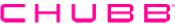 Click or tap to choose date.Group Business Travel InsuranceNanyang Technological University – 52324311We hereby confirm that the following Insured Person is covered in the above-named Policy. Details as follows:Insured Person	:	Click or tap here to enter name of Insured.Passport No.	:	Click or tap here to enter Passport No.Destination	:	Click or tap here to enter Destination.Territorial Limits*	:	Choose Territorial Limits.Period of Trip	:	Click or tap here to enter Period of Trip.01 January 2022 at 12.01am to 31 March 2023 at 12.00amPeriod of Insurance	:	[Maximum duration up to 365 consecutive days per trip]Please do not hesitate to contact us if further assistance is required. 
Thank you.Yours Sincerely,Amanda LaiSenior Underwriter, A&H CorporateChubb Insurance Singapore Limited(This is a computer-generated letter. No signature is required.)*Territorial Limit: REGIONAL: ASEAN countries (Brunei, Cambodia, Malaysia, Philippines, Thailand, Laos, Myanmar, Indonesia, Vietnam), Australia, New Zealand, India, China, Macau SAR, Hong Kong SAR, Taiwan, Japan, Korea, Pakistan, Sri Lanka and Bangladesh. INTERNATIONAL: Worldwide (including USA and Canada)Summary of BenefitsName of Policyholder: Nanyang Technological University 
Policy No. 52324311International SOS 
24 Hour Emergency Medical Assistance service provided by International SOS. 
In the event of a covered medical emergency problem, call collect the International SOS and quote your membership number: 
+65 6338 7800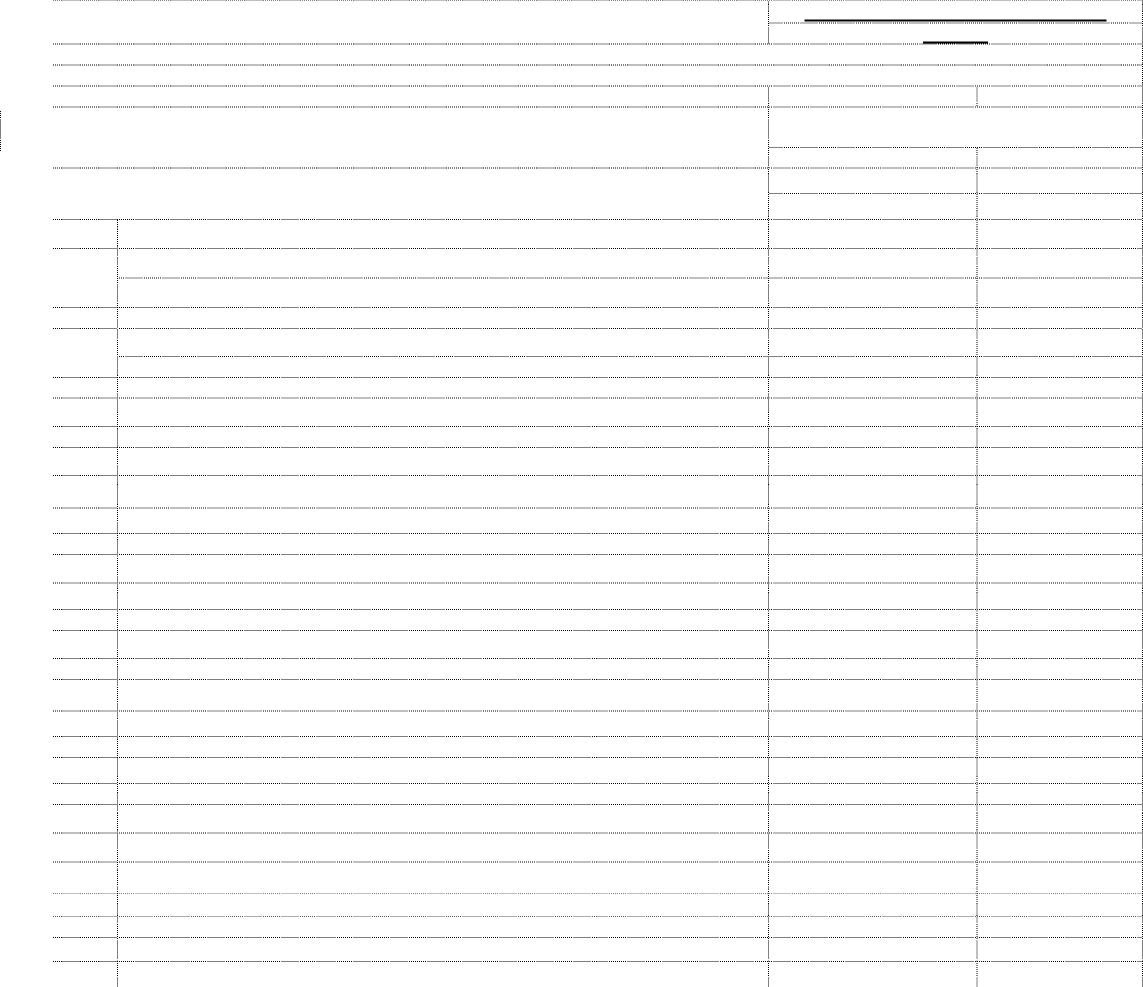 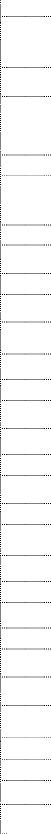 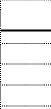 For Trips more than 365 consecutive days, declaration to the insurer through JLT Management Pte. Ltd. is to be made within 90 days from the date of departure.All endorsements and amendments to the said Master Policy as agreed between the Chubb Insurance Singapore Limited and the Insured shall be binding on the Insured Persons under the Policy without prior notice to the Insured Persons.Date: Click or tap to choose a date.To Whom It May ConcernDear Sir / MadamGROUP BUSINESS TRAVEL INSURANCEPolicyholder: Nanyang Technological University 
Chubb Policy Number: 52324311We are pleased to confirm that the Insured Person, Click or tap here to enter name of Insured(Click or tap here to enter Passport No), is covered under the above-mentioned Policy while travelling to Click or tap here to enter Destination for Click or tap here to enter Purpose during Click or tap here to enter start date to Click or tap here to enter end date.Kindly be informed that our policy covers Covid19 under the Medical Expenses, Emergency Medical Evacuation and Repatriation Expenses benefit sections. Please refer to Certificate of Insurance for more details of the insurance coverage.Please do not hesitate to contact us if further assistance is required. 
Thank you.Yours sincerelyNixon OoiManager,Accident & HealthChubb Insurance Singapore Limited138 Market Street, #11-01 CapitaGreen, 048946, Singapore(This is a computer-generated letter. No signature is required.)cc	(Carol Liew)(Marsh (Singapore) Pte Ltd)Chubb Insurance Singapore LimitedO +65 63988000Co Regn. No.: 199702449HF +65 62981055138 Market Street 
#11-01 CapitaGreen 
Singapore 048946www.chubb.com/sg www.chubb.com/sg BenefitSum Insured (SGD) - Per Insured PersonAccidental Death & Permanent Disablement250,000Medical Expenses275,000Personal Liability3,000,000International SOSInternational SOS­	Emergency Medical EvacuationUnlimited­	Repatriation of Mortal RemainsUnlimitedChubb Insurance Singapore LimitedO +65 63988000Co Regn. No.: 199702449HF +65 62981055138 Market Street 
#11-01 CapitaGreen 
Singapore 048946www.chubb.com/sg www.chubb.com/sg Chubb Insurance Singapore LimitedO +65 63988000Co Regn. No.: 199702449HF +65 62981055138 Market Street 
#11-01 CapitaGreen 
Singapore 048946www.chubb.com/sg www.chubb.com/sg 